Protocolo de Autorização, Reconhecimento ou Renovação de Reconhecimento no E-MECProtocolo de Autorização, Reconhecimento ou Renovação de Reconhecimento é um processo realizado pela Pró-Reitoria de Graduação, por meio da Divisão de Regulação da COPAV, a partir do envio das informações abaixo pela coordenação de curso.  As informações solicitadas abaixo devem constar no PPC, caso algumas destas informações não constem no projeto, por favor, procurem a COPAC. Data limite para entrega do protocolo preenchido: _________Após o preenchimento enviar o arquivo para o e-mail copav@prograd.ufc.br com cópia para marcelo@prograd.ufc.br, marcizo@prograd.ufc.br;OBS: recomenda-se que insiram, no máximo, 2 páginas por item do protocolo. Entretanto, não há limite de páginas para as relações de docentes e componentes curriculares.1. Perfil do Curso: breve histórico, justificativa da oferta do curso, objetivos, suas principais características e como efetivamente a formação alcançará os objetivos expostos. Descrever as demandas efetivas de natureza econômica, social, cultural, política e ambiental presentes no PPC.➥Recomenda-se descrever:a) as demandas efetivas de natureza econômica, social, cultural, política e ambiental com ênfase na atual e perspectiva profissional, em geral;b) as demandas efetivas de natureza econômica, social, cultural, política e ambiental com ênfase na atual profissional a partir das questões regionais e locais;c) Em relação ao contexto local e regional em que a IES está localizada, incluir dados estatísticos, socioeconômicos, ofertas similares por outras IES e as demandas que justificam a oferta do curso.Obs.1. Não inserir tabelas nem gráficos, pois o sistema e-MEC não permite anexar. Obs.2 os itens “a”, “b” e “c” são sugestões de aspectos a serem destacados com maior precisão no texto.2. Atividades do Curso: Informe normas para a realização das atividades complementares, a carga horária e os tipos de atividades consideradas complementares, assim como as formas previstas para o seu acompanhamento e divulgação – aqui também entram eventos promovidos pelo curso ou que tenham sua participação, como semana do recém-ingresso, encontros universitários, etc.➥Recomenda-se:a) elaborar, pelo menos, 1(um) parágrafo destacando em quais momentos na estrutura curricular constam as atividades complementares e sua carga horária.b) descrever Partes do Regulamento das Atividades complementares que comprovem as informações supracitadas no item 2.   3. Perfil do Egresso: É a descrição das qualificações do profissional a ser formado pelo curso. Qual o profissional que se deseja. Já previsto no projeto pedagógico.4. Forma de Acesso ao Curso: SISu, admissão de graduados, transferência e/ou outros editais.➥Recomenda-se descrever:a) Como ocorre o processo seletivo para o curso?b) Como ocorre o processo eletivo para vagas novas anuais? Sisu, vestibular, etc;c) Como ocorre o processo seletivos para vagas remanescentes (ou ociosas)? Editais para transferidos, admissão de graduações, transferência interna.5. Representação Gráfica de um Perfil de Formação: Integralização Curricular do Curso – sem códigos, pois os mesmos só interessam a UFC – a seqüência de disciplinas por semestres, com as respectivas cargas horárias e pré-requisitos, quando for o caso. Relacionar as obrigatórias e depois, listar as optativas e a carga horária das atividades complementares – OBRIGATÓRIAS + OPTATIVAS+ ATIVIDADES COMPLEMENTARES + ESTAGIO + TCC = CARGA HORÁRIA TOTAL DO CURSO. É um fluxograma, o percurso visual da formação com todos os componentes curriculares.➥ATENÇÃO:a) Neste item, o sistema e-MEC possibilita apenas a inserção de um documento em formato pdf. Logo, na representação gráfica faz-se necessário as indicações de componentes curriculares obrigatórios, optativos, atividades complementares, estágio curricular supervisionado (quando for o caso) e trabalho de conclusão de curso. Todos com suas respectivas cargas horárias.6. Sistema de Avaliação do Processo de Ensino e Aprendizagem: Descrever as formas previstas para avaliação dos alunos, os tipos de provas aplicadas, as metodologias de ensino utilizadas pelos docentes. Importante também mencionar a nota média necessária para aprovação, bem como os procedimentos aplicados quando os alunos não atingem a média e se existe no curso programas de acompanhamento e auxílio para os alunos com dificuldades de aprendizagem. Consultar Regimento da UFC➥Recomenda-se destacar o Regimento Interno na UFC, salientando-se os artigos que regulamentam o sistema de avaliação do processo de ensino-aprendizagem nos cursos de graduação.7. Sistema de Avaliação do Projeto do Curso: as formas previstas para avaliação da implementação do projeto pedagógico. Descrever se há ou não ações acadêmico-administrativas previstas ou implantadas decorrentes das autoavaliações e das avaliações externas (avaliação de curso, ENADE, entre outras) no âmbito do curso. Informe o processo de avaliação da qualidade do curso, incluindo adequação do PPC, para atendimento ao disposto no artigo 3º, inciso VIII, da Lei 10.861 de 14/04/2004 que diz: "o planejamento e avaliação, especialmente os processos, resultados e eficácia da autoavaliação institucional" realizada pela CPA.➥Recomenda-se destacar como se dá a avaliação do projeto de curso por meio de:a) Relatórios de Avaliações Externas;b) Resultados e insumos do Enade;c) Dados oriundos da Comissão Própria de Autovaliação Institucional;d) Estratégias específicas do Curso e/ou implementação de Planos de Melhorias;e) Realização de reuniões sistemáticas e periódicas do Núcleo Docente Estruturante - NDEf) Monitoramento dos Egressos, dentre outros.8. Trabalho de Conclusão de Curso (TCC) ou Monografia: Importante não deixar de mencionar as formas de organização, acompanhamento e avaliação. Descrever que o TCC previsto/implantado está regulamentado/institucionalizado considerando os aspectos: carga horária, orientação e coordenação- Manual de TCC deve ser elaborado. Caso o curso não tenha manual, buscar orientações na COPAC.➥Recomenda-se destacar:a) Pelo menos 1(um)parágrafo descrevendo como se dá o Trabalho de Conclusão de Curso e como se constitui na estrutura curricular;b) o Regulamento de TCC implantado ou previsto no curso com ênfase nos artigos sobre formas de organização, acompanhamento, avaliação e defesa.c) Ao final a seguinte observação, se couber:Os critérios para organização, acompanhamento e avaliação encontram-se no Anexo do Regulamento do Trabalho de Conclusão de Curso e não foi possível a sua inserção, na íntegra, neste formulário devido ao número de caracteres a que o sistema e-MEC disponibiliza para o texto. Porém, com o resumo acima é possível tecnicamente verificar os procedimentos de organização, acompanhamento e avaliação, bem como o compromisso da UFC para com ele.9. Estágio Curricular: Normas para realização do estágio e requisitos. Importante não deixar de mencionar as formas de organização, acompanhamento e avaliação. Descrever que o estágio supervisionado está regulamentado considerando os aspectos: carga horária, previsão/existência de convênios, orientação, supervisão e coordenação. Manual de Estágio deve ser elaborado. Caso o curso não tenha manual, buscar orientações na COPAC➥Recomenda-se destacar:a) Pelo menos 1(um)parágrafo descrevendo como se dá o Estágio Curricular Obrigatório e como se constitui na estrutura curricular.b) O Regulamento do Estágio Curricular Obrigatório implantado ou previsto, quando for o caso, no curso com ênfase nos artigos sobre carga horária, previsão/existência de convênios, orientação, supervisão e coordenação.10. Ato autorizativo anterior ou ato de criação 11. Carga Horária do Curso: total, carga horária de disciplinas obrigatórias, disciplinas optativas e/ou livres, de estágio e TCC ou Monografia. 12. Dados do Coordenador do Curso12.1. Nome Completo12.2. CPF12.3. Regime de Trabalho12.4. Titulação13. Corpo Docente (Relacionar todos os docentes vinculados ao curso da mesma ou de outra unidade acadêmica). OBS. A legislação prevê a necessidade de professores do ensino superior serem TODOS pós-graduados (pelo menos latu sensu). 13.1. Nome Completo13.2. CPF13.3. Titulação13.4. Regime de TrabalhoOBSERVAÇÃO: Use o modelo da tabela a seguir:14. Componente Curricular (Disciplinas e demais componentes como estágio, TCC, atividades complementares, etc..)14.1. Componente 14.2. Semestre14.3. Carga Horária14.4. Ementa14.5. Bibliografia Básica e ComplementarOBS. Os itens 14.1,14.2, 14.3, 14.4 e 14.5 devem ser enviados na forma de tabela, conforme o exemplo abaixo e na ordem dos semestres:➥ É importante lembrar que além das disciplinas obrigatórias deverão ser informadas, todas as optativas e as horas de componentes curriculares obrigatórios, mesmo que extrapole o somatório das cargas horárias, o total do curso.Atentar para inserir pelo menos 3 referências bibliográficas na básica e pelo menos 5 na complementar. 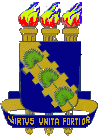 UNIVERSIDADE FEDERAL DO CEARÁPRÓ-REITORIA DE GRADUAÇÃOCOORDENADORIA DE PLANEJAMENTO E AVALIAÇÃO DE AÇÕES ACADÊMICAS - COPAV DIVISÃO DE REGULAÇÃO DOS CURSOS DE GRADUAÇÃOCORPO DOCENTECORPO DOCENTECORPO DOCENTECORPO DOCENTENOME DO DOCENTECPFTITULAÇÃO (concluída)REGIME DE TRABALHOEm ordem alfabéticaEspecialista MestreDoutorPós-Doutor40h (Dedicação Exclusiva) DE40h20hDisciplina e semestreCarga HoráriaEmenta e Bibliografia básica e complementarEpistemologia das Ciências Sociais1º semestre64hProdução do conhecimento. Fundamentos epistemológicos das ciências humanas. Ciências lógico-empíricas e teorias sociais. A relação entre teoria e pesquisa empírica. Básica: HAGUETE, André. Filosofia. Fortaleza: Lowes Editora.Pp.35-89_________ A Sociologia e você. Fortaleza: Book Editora. 2004JAPIASSU, Hilton. Introdução ao Pensamento Epistemológico. Rio de Janeiro: Francisco Alves. 1986JAPIASSU, Hilton. Questões Epistemológicas. Rio de Janeiro: Imago Editora LTDA.1981Complementar: 